		4'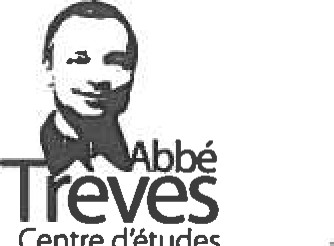 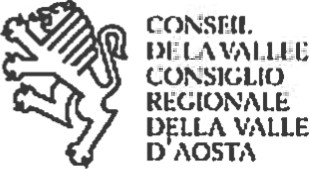 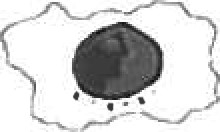 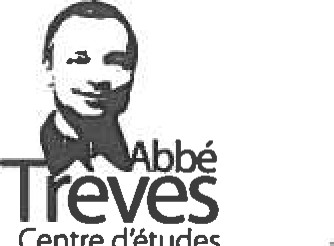 	Vallée dAoste	UNIVERSITÀ OELLAUnion de la PressefrancophoneVa te ffAosta	    UNIVERSITÉ VALLE OAOSTADE 'A20ème concours Abbé Trèves »Lettre de candidature(PRIERE DE REMPLIR EN LETTRES CAPITALES)Je soussigné-e né-e le  àrésidant à  (code postal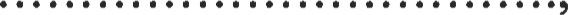 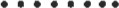 rue/hameau de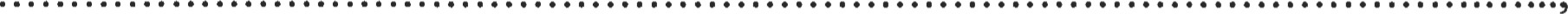 tél portable  courriel déclare I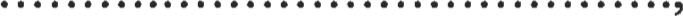 (pour les élèves de 3e des écoles secondaires du 1 er degré) être inscrit-e à la classe de	e sectiondu/de l'  de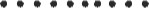 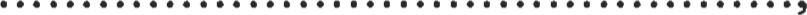 (pour les jeunes âgés de 18 à 30 ans) être de nationalité italienne et résider en Vallée d'Aoste depuis au moins cinq ans ; demande à participer au 20e concours « Abbé Trèves » organisé par la section de la Vallée d'Aoste de l'Union internationale de la presse francophone — Premier/Deuxième volet2Je déclare être au courant de ce qui suit :aux termes de la loi, les données fournies dans la présente lettre de candidature serviront à l'instruction du dossier de candidature et pourront éventuellement être communiquées à des établissements ou à des associations pour des besoins institutionnels ;aux termes de la loi, j'ai le droit d'accéder aux données me concernant et de demander qu'elles soient effacées, modifiées, anonymisées, mises à jour, rectifiées ou complétées..  le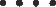 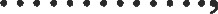 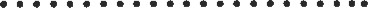 Signature(candidat-e ou personne exerçant l'autorité parentale)(Éventuellement) Mon/ma professeur-e de français m'a expressément autorisé(e) à indiquer ses coordonnées :M./Mme .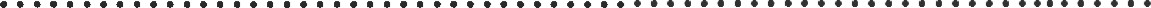 Tél . Courriel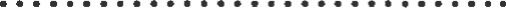 Signature(professeur-e)1 Cocher la case appropriée	    2 Rayer la mention inutileSectlon de la Vallée d'Aoste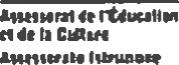 e CuHw•VALLÉE O'AOSTC